Додаток 1ЗАТВЕРДЖЕНОпротокол засіданнявченої ради факультетувід «19»	грудня 2023 р. № 4  Звітз науково-дослідної роботи за 2023 ріккафедри англійської філології та світової літератури імені професора Олега Мішукова факультету української й іноземної філології та журналістикинауковий напрям, який забезпечує кафедра  Формування професійної компетентності майбутніх учителів та викладачів іноземних мов в умовах диджиталізаціїгалузь знань, що враховуються у науковому напрямі  01 Освіта  03 Гуманітарні науки коди та найменування спеціальностей  035.041 Філологія (германські мови та літератури (переклад включно), перша – англійська) 035.10 Філологія (Прикладна лінгвістика)014.02 Середня освіта (Англійська мова і зарубіжна література)Схвалено на засіданні кафедри  англійської філології та світової літератури імені професора Олега Мішукова (протокол від «4» грудня 2023 р. № 5)Звіт надано на паперовому й електронному носіях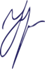 Завідувач кафедри                                        Юлія КІЩЕНКО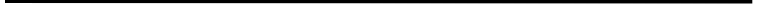 (ім’я, прізвище)Результативність науково-дослідної роботи кафедри.Виконання науково-дослідних робіт за рахунок коштів замовників, що працюють у реальному секторі економіки (госпдоговірні НДР)Виконання	ініціативних	науково-дослідних	робіт	кафедр,	що	мають	державний реєстраційний номерПрактична цінність результатів науково-дослідної роботи творчих (наукових) колективів (у рамках виконання ініціативних НДР, НДР за рахунок коштів замовників, фундаментальних і прикладних досліджень) для економіки та інших сфер суспільного життя, світової та вітчизняної науки тощо.Результати проведених маркетингових досліджень щодо просування наукових, науково- технічних (прикладних) результатів на український та світовий ринки, визначити потенційних замовників.Перелік реальних замовників, з якими вже встановлено попередні договірні відносини.Розробки, які впроваджено за межами ХДУ (потрібно зазначити тільки ті, на які є акти впровадження або договори).Діяльність науково-дослідних лабораторій (звіт додати окремим документом, див. додаток 8).1.9. Діяльність наукових шкіл (звіт додати окремим документом, див. додаток 6).Участь у конкурсах наукових робітПідготовка заявок для участі в конкурсному відборі проєктів Національного фонду досліджень України.Підготовка заявок для участі в конкурсному відборі проєктів наукових досліджень і розробок, організованих МОН України.Підготовка заявок для участі в конкурсному відборі проєктів наукових робіт та науково- технічних (експериментальних) розробок молодих учених.Підготовка	заявок	для	участі	в	конкурсному	відборі	науково-технічних (експериментальних) розробок за державним замовленням.Підготовка заявок для участі у грантах та інших конкурсах (зокрема міжнародних).Підготовка аспірантів та докторантів на кафедріПідготовка аспірантівКонтингент аспірантівПідготовка докторантівКонтингент докторантівКадровий потенціал кафедри.Захист дисертацій на здобуття наукового ступеня доктора наукЗахист дисертацій на здобуття наукового ступеня доктора філософіїОтримання вченого звання професораОтримання вченого звання доцентаОтримання	науково-педагогічними	працівниками	грантів	та	стипендій	(Президента України, Верховної Ради України, Кабінету Міністрів України, обласного рівня тощо).Підвищення кваліфікації (стажування) науково-педагогічних працівників.Упровадження результатів наукових досліджень. Увага! У пп. 5.1-5.3 зазначати лише ті видання, що:мають універсальний ідентифікаційний номер ISBN, що присвоюють будь-якому виданню (електронному чи паперовому) для ідентифікації його;наявні у фондах електронного депозитарію наукової бібліотеки ХДУ;наявні в електронних профілях науковців.МонографіїМонографії, опубліковані в закордонних виданнях офіційними мовами ЄС (додати фотокопію титульної й паспортної сторінок та змісту), крім молодих ученихМонографії молодих учених, опубліковані в закордонних виданнях офіційними мовами ЄС (додати фотокопію титульної й паспортної сторінок та змісту)Монографії, опубліковані у вітчизняних виданнях (додати фотокопію титульної й паспортної сторінок та змісту), крім молодих ученихМонографії молодих учених, опубліковані у вітчизняних виданнях (додати фотокопію титульної й паспортної сторінок та змісту)Розділи монографій, опубліковані в закордонних виданнях офіційними мовами ЄС (додати фотокопію титульної й паспортної сторінок та змісту), крім молодих ученихРозділи монографій молодих учених, опубліковані в закордонних виданнях офіційними мовами ЄС (додати фотокопію титульної й паспортної сторінок та змісту)Розділи монографій, опубліковані у вітчизняних виданнях (додати фотокопію титульної й паспортної сторінок та змісту), крім молодих ученихРозділи монографій молодих учених, опубліковані у вітчизняних виданнях (додати фотокопію титульної й паспортної сторінок та змісту)Підручники:Підручники з грифом МОН України (додати фотокопію титульної й паспортної сторінок та змісту), крім молодих учених*Види грифів МОН України:Затверджено МОН України,Рекомендовано МОН України,Схвалено МОН України для використання в навчальних закладах та ін.Підручники з грифом МОН України молодих учених (додати фотокопію титульної й паспортної сторінок та змісту)Підручники, які затвердила вчена рада ХДУ або іншого ЗВО/НУ (додати фотокопію титульної й паспортної сторінок та змісту), крім молодих ученихПідручники молодих учених, які затвердила вчена рада ХДУ або іншого ЗВО/НУ (додати фотокопію титульної й паспортної сторінок та змісту)Посібники:Посібники, які рекомендувало МОН України, крім молодих ученихПосібники молодих учених, які рекомендувало МОН УкраїниПосібники, які рекомендувала вчена рада ХДУ або іншого ЗВО/НУ, крім молодих ученихПосібники молодих учених, які рекомендувала вчена рада ХДУ або іншого ЗВО/НУПосібники інші (практикуми, робочі зошити, методичні рекомендації, програми), крім молодих ученихПосібники інші молодих учених (практикуми, робочі зошити, методичні рекомендації, програми)*СтаттіСтатті, надруковані в вітчизняних наукових фахових виданнях категорії «А»(індексованих у наукометричних базах даних Scopus та/або WoS), крім молодих ученихСтатті молодих учених, надруковані в вітчизняних наукових фахових виданнях категорії  «А» (індексованих у наукометричних базах даних Scopus та/або WoS)Статті, надруковані в зарубіжних наукових виданнях, індексованих у наукометричних базах даних Scopus та/або WoS, крім молодих ученихСтатті молодих учених, надруковані в зарубіжних наукових виданнях, індексованих у наукометричних базах даних Scopus та/або WoSСтатті, надруковані в наукових фахових виданнях України категорії «Б», крім молодих ученихСтатті молодих учених, надруковані в наукових фахових виданнях України категорії «Б»Статті, надруковані в закордонних виданнях, що не ввійшли до 5.4.2, крім молодих ученихСтатті молодих учених, надруковані в закордонних виданнях, що не ввійшли до 5.4.2.Статті, надруковані в інших виданнях України, що мають ISSN, крім молодих ученихСтатті молодих учених, надруковані в інших виданнях України, що мають ISSNЗбірники тез, матеріалів конференцій тощо, які підготувала до видання кафедра** Увага! У п. 5.5 зазначати лише ті видання, що мають універсальний ідентифікаційний номер ISBN, що присвоюють будь-якому виданню (електронному чи паперовому) для ідентифікації його!Отримання охоронних документів на об’єкти права інтелектуальної власності.Патенти (фотокопію додати в разі самостійного оформлення)Свідоцтва про реєстрацію авторських прав (фотокопію додати в разі самостійного оформлення)Апробація результатів наукових досліджень.Проведення наукових заходів (конференцій, семінарів тощо)Участь у наукових симпозіумах, конференціях, семінарах** Інформацію подавати тільки за умови конкретних результатів участі (наявність одного лише сертифіката й заявленої теми участі в програмі заходу не є конкретним результатом!!!).Участь у виставкахРобота у складі редакційних колегій друкованих/електронних наукових фахових виданьРобота у складі разових спеціалізованих учених радМіжнародні наукові зв’язки.Міжнародні угоди з питань науково-технічної співпраці кафедри із зарубіжними ЗВО, науковими установами, організаціямиНаукові, науково-технічні роботи за проєктами міжнародної співпраціГрантиНауковці із зарубіжних університетів, залучених до співпраці з кафедроюНавчальні курси магістерського / аспірантського рівня, проведених науковцями із зарубіжних університетівНаукова робота студентів.Студентські наукові публікації (одноосібні)Робота наукових об’єднань студентівПріоритетні тематичні напрями кафедри згідно з науковим напрямом і галузями знань, які реалізуються на кафедрі:1) Лінгвокогнітивні, лінгвокультурологічні, наратологічні таперекладознавчі аспекти дослідження художніх та нехудожніх типів текстів 2) Формування професійної компетентності майбутніх учителів та викладачів іноземних мов в умовах диджиталізації№Назва НДРНазва НДРдержавний реєстраційний№Назва та зміст етапу, щовиконувавсяНазва та зміст етапу, щовиконувавсяПублікації з НДР за звітний рік (к-ть)Публікації з НДР за звітний рік (к-ть)Публікації з НДР за звітний рік (к-ть)Публікації з НДР за звітний рік (к-ть)Публікації з НДР за звітний рік (к-ть)Публікації з НДР за звітний рік (к-ть)№Назва НДРНазва НДРдержавний реєстраційний№Назва та зміст етапу, щовиконувавсяНазва та зміст етапу, щовиконувавсяу вид. кат.«А»у вид. кат.«А»у вид. кат.«Б»у заруб. вид. (некат. «А»)моно- графіїрозділи моногр.Кількість виконавців, зокремаКількість виконавців, зокремаКількість виконавців, зокремаКількість виконавців, зокремаКількість виконавців, зокремаКількість виконавців, зокремаКількість виконавців, зокремаКількість виконавців, зокремаКількість виконавців, зокремаКількість виконавців, зокремаКількість виконавців, зокремаНППНППНППНППНППНПППрізвища, ініціали аспірантів (докторантів)Прізвища, ініціали аспірантів (докторантів)Прізвища, ініціали аспірантів (докторантів)Прізвища, ініціали студентівПрізвища, ініціали студентівУсьогоПрізвища, ініціали докторів наукПрізвища, ініціали докторів наукПрізвища, ініціали докторів наукПрізвища, ініціаликандидатів наукПрізвища, ініціаликандидатів наукПрізвища, ініціали аспірантів (докторантів)Прізвища, ініціали аспірантів (докторантів)Прізвища, ініціали аспірантів (докторантів)Прізвища, ініціали студентівПрізвища, ініціали студентів1.Отриманий науковий результат2.Новизна наукового результату3.Практична цінність результатів длясуспільства та економіки№Назва НДРНазва НДРдержавний реєстраційн ий №Назва та зміст етапу, що виконувавсяНазва та зміст етапу, що виконувавсяПублікації з НДР за звітний рік (к-ть)Публікації з НДР за звітний рік (к-ть)Публікації з НДР за звітний рік (к-ть)Публікації з НДР за звітний рік (к-ть)Публікації з НДР за звітний рік (к-ть)Публікації з НДР за звітний рік (к-ть)№Назва НДРНазва НДРдержавний реєстраційн ий №Назва та зміст етапу, що виконувавсяНазва та зміст етапу, що виконувавсяу вид. кат.«А»у вид. кат.«А»у вид. кат.«Б»у заруб. вид. (не кат. «А»)моно- графіїрозділи моногр.1Лінгвокогнітивні, лінгвокультурологічні, наратологічні таперекладознавчі аспекти дослідження художніх та нехудожніх типів текстівЛінгвокогнітивні, лінгвокультурологічні, наратологічні таперекладознавчі аспекти дослідження художніх та нехудожніх типів текстів0123U103801Кількість виконавців, зокремаКількість виконавців, зокремаКількість виконавців, зокремаКількість виконавців, зокремаКількість виконавців, зокремаКількість виконавців, зокремаКількість виконавців, зокремаКількість виконавців, зокремаКількість виконавців, зокремаКількість виконавців, зокремаКількість виконавців, зокремаНППНППНППНППНППНПППрізвища, ініціали аспірантів (докторантів)Прізвища, ініціали аспірантів (докторантів)Прізвища, ініціали аспірантів (докторантів)Прізвища, ініціали студентівПрізвища, ініціали студентівУсьогоПрізвища,ініціали докторів наукПрізвища,ініціали докторів наукПрізвища,ініціали докторів наукПрізвища, ініціали кандидатів наукПрізвища, ініціали кандидатів наукПрізвища, ініціали аспірантів (докторантів)Прізвища, ініціали аспірантів (докторантів)Прізвища, ініціали аспірантів (докторантів)Прізвища, ініціали студентівПрізвища, ініціали студентів25Цапів А.О.Цапів А.О.Цапів А.О.Кіщенко Ю.В.,Воробйова А.В., Михайлець М.Д., Просяннікова Я.М., Свиридов О.Ф., Французова К.С.,Хан О.Г.Кіщенко Ю.В.,Воробйова А.В., Михайлець М.Д., Просяннікова Я.М., Свиридов О.Ф., Французова К.С.,Хан О.Г.Анедченко ЄлізаветаКосюга ОлександраЛукін ОлександрСтавенко Олена ВолодимирівнаГура Вікторія МиколаївнаІваненко Діана ОлегівнаРевенко Євгенія СергіївнаПогорлецька Надія ВікторівнаАнедченко ЄлізаветаКосюга ОлександраЛукін ОлександрСтавенко Олена ВолодимирівнаГура Вікторія МиколаївнаІваненко Діана ОлегівнаРевенко Євгенія СергіївнаПогорлецька Надія ВікторівнаАнедченко ЄлізаветаКосюга ОлександраЛукін ОлександрСтавенко Олена ВолодимирівнаГура Вікторія МиколаївнаІваненко Діана ОлегівнаРевенко Євгенія СергіївнаПогорлецька Надія ВікторівнаАндрієвська В.І. Борщик А. О.Кучерявенко (Савченко) Т. П.Ніколайченко К. С.Мухортова М. В.Прийма К. О.Прозоровська О. Д.Рибалко В.в.Федорук М. М.Шотько Є. Є..Андрієвська В.І. Борщик А. О.Кучерявенко (Савченко) Т. П.Ніколайченко К. С.Мухортова М. В.Прийма К. О.Прозоровська О. Д.Рибалко В.в.Федорук М. М.Шотько Є. Є..1.Отриманий науковий результатОтриманий науковий результатОтриманий науковий результат2.Новизна наукового результатуНовизна наукового результатуНовизна наукового результату3.Практична цінність результатів длясуспільства та економікиПрактична цінність результатів длясуспільства та економікиПрактична цінність результатів длясуспільства та економіки№Назва НДРНазва НДРдержавний реєстраційн ий №державний реєстраційн ий №Назва та зміст етапу, що виконувавсяНазва та зміст етапу, що виконувавсяПублікації з НДР за звітний рік (к-ть)Публікації з НДР за звітний рік (к-ть)Публікації з НДР за звітний рік (к-ть)Публікації з НДР за звітний рік (к-ть)Публікації з НДР за звітний рік (к-ть)Публікації з НДР за звітний рік (к-ть)Публікації з НДР за звітний рік (к-ть)№Назва НДРНазва НДРдержавний реєстраційн ий №державний реєстраційн ий №Назва та зміст етапу, що виконувавсяНазва та зміст етапу, що виконувавсяУ вид. кат.«А»У вид. кат.«А»у вид. кат.«Б»у заруб. вид. (не кат. «А»)моно- графіїрозділи моногр.розділи моногр.2«Формування професійної компетентності майбутніх учителів тавикладачів іноземних мов в умовах діджиталізації«Формування професійної компетентності майбутніх учителів тавикладачів іноземних мов в умовах діджиталізації0123U1040640123U1040641 етап  Інформаційна грамотність майбутнього фахівця з іноземних мов1 етап  Інформаційна грамотність майбутнього фахівця з іноземних мовКількість виконавців, зокремаКількість виконавців, зокремаКількість виконавців, зокремаКількість виконавців, зокремаКількість виконавців, зокремаКількість виконавців, зокремаКількість виконавців, зокремаКількість виконавців, зокремаКількість виконавців, зокремаКількість виконавців, зокремаКількість виконавців, зокремаКількість виконавців, зокремаКількість виконавців, зокремаНППНППНППНППНППНППНПППрізвища, ініціали аспірантів (докторантів)Прізвища, ініціали аспірантів (докторантів)Прізвища, ініціали аспірантів (докторантів)Прізвища, ініціали студентівПрізвища, ініціали студентівПрізвища, ініціали студентівУсьогоПрізвища,ініціали докторів наукПрізвища,ініціали докторів наукПрізвища,ініціали докторів наукПрізвища,ініціали докторів наукПрізвища, ініціали кандидатів наукПрізвища, ініціали кандидатів наукПрізвища, ініціали аспірантів (докторантів)Прізвища, ініціали аспірантів (докторантів)Прізвища, ініціали аспірантів (докторантів)Прізвища, ініціали студентівПрізвища, ініціали студентівПрізвища, ініціали студентів26Заболотська О. О.,Співаковська Є. О.Заболотська О. О.,Співаковська Є. О.Заболотська О. О.,Співаковська Є. О.Заболотська О. О.,Співаковська Є. О.Кіщенко Ю.В.Базилевич Н.В.Воробйова А.В.Зуброва О. А.Поторій Н.В.Кіщенко Ю.В.Базилевич Н.В.Воробйова А.В.Зуброва О. А.Поторій Н.В.Бібік Т.Г.Бібік Т.Г.Бібік Т.Г.Агапова Н.Андрієвська В.Ларіна О.Кравченко А.Мухортова М.Ніколайченко К.Норченко Ю.Прозоровська О.Рибалко В.Савченко Т.Стукалова О.Федорук М.Сікоза Г. Переверзєва Г.Олійник О.Селезньова О.Шамаль Д.Матвієнко А.Агапова Н.Андрієвська В.Ларіна О.Кравченко А.Мухортова М.Ніколайченко К.Норченко Ю.Прозоровська О.Рибалко В.Савченко Т.Стукалова О.Федорук М.Сікоза Г. Переверзєва Г.Олійник О.Селезньова О.Шамаль Д.Матвієнко А.Агапова Н.Андрієвська В.Ларіна О.Кравченко А.Мухортова М.Ніколайченко К.Норченко Ю.Прозоровська О.Рибалко В.Савченко Т.Стукалова О.Федорук М.Сікоза Г. Переверзєва Г.Олійник О.Селезньова О.Шамаль Д.Матвієнко А.1.Отриманий науковий результатУдосконалення професійної підготовки майбутніх фахівців з іноземних мов шляхом імплементації в освітній процес навчальних Інтернет платформ, медіа ресурсів.Розробка методики використання цифрового інструментарію як сучасного джерела формування комунікативної компетентності у читанні в учнів профільних класів із поглибленим вивченням англійської мови у ліцеях2.Новизна наукового результатуСтворення методики використання цифрового інструментарію як сучасного джерела формування комунікативної компетентності у читанні в учнів профільних класів із поглибленим вивченням англійської мови у ліцеях3.Практична цінність результатів длясуспільства та економікиВикористання  студентами хмарних технологій, навчальних платформ та гейміфікованих вправ на заняттях з англійської мови під час проходження асистентської практики.№ з/пНазва роботиІнформація щодо укладення договору про апробацію, дослідне використання, передання (трансфер)123№ з/пЗамовники, з якими велися переговориДокументи, якими зафіксовано переговори123№ з/пРеквізити замовників, з якими укладенодоговори щодо передання наукових результатів, або документи, що підтверджують використання їх замовникомДокументи, якими зафіксовано використання результатів№ з/пНазва та автори розробкиВажливі показники, які характеризують рівень отриманого наукового результату, переваги над аналогами, економічний,соціальний ефектМісце впровадження (назваорганізації, відомча належність, адреса)Дата акта впровадженняПрактичні результати, які отримала кафедра від впровадження (обладнання, обсяг отриманих коштів, налагодженоспівпрацю для подальшої роботи тощо)№Назва лабораторії з покликанням на вебсторінкулабораторіїНазва лабораторії з покликанням на вебсторінкулабораторіїПІП керівника лабораторіїПІП керівника лабораторіїРік створення, рішення вченої ради (рік, номер)Рік створення, рішення вченої ради (рік, номер)Рік створення, рішення вченої ради (рік, номер)наказ (рік, номер)наказ (рік, номер)наказ (рік, номер)наказ (рік, номер)Кількість працівників, зокремаКількість працівників, зокремаКількість працівників, зокремаКількість працівників, зокремаКількість працівників, зокремаКількість працівників, зокремаКількість працівників, зокремаКількість працівників, зокремаКількість працівників, зокремаКількість працівників, зокремаКількість працівників, зокремаНППНППНППНППНППНППУсьогоУсьогоУсьогоПрізвища, ініціали докторівнаукПрізвища, ініціали докторівнаукПрізвища, ініціали кандидатів наукПрізвища, ініціали кандидатів наукПрізвища, ініціали аспірантів (докторантів)Прізвища, ініціали аспірантів (докторантів)Прізвища, ініціали аспірантів (докторантів)Прізвища, ініціали студентівПрізвища, ініціали студентів№Напрям діяльностінаукової школиПІП керівникаПІП керівникаЗазначити, якимдокументом та коли зафіксовано створення наукової школиЗазначити, якимдокументом та коли зафіксовано створення наукової школиПокликання на вебсторінку наукової школиПокликання на вебсторінку наукової школи1Інноваційні технології викладання іноземних мов у середніх та вищих закладах УкраїниЗаболотська  Ольга Олександрівнадоктор педагогічних наук, професор,  Заслужений працівник освіти Українипрофесор кафедри  англійської філології та світової літератури імені професора Олега Мішукова,  Херсонський державний університетЗаболотська  Ольга Олександрівнадоктор педагогічних наук, професор,  Заслужений працівник освіти Українипрофесор кафедри  англійської філології та світової літератури імені професора Олега Мішукова,  Херсонський державний університетНаказ від 02.02.2017 № 69-ДНаказ від 02.02.2017 № 69-Дhttps://www.kspu.edu/About/Faculty/IUkrForeignPhilology/ChairTranslation/plann.aspxhttps://www.kspu.edu/About/Faculty/IUkrForeignPhilology/ChairTranslation/plann.aspxСклад наукової школи, зокремаСклад наукової школи, зокремаСклад наукової школи, зокремаСклад наукової школи, зокремаСклад наукової школи, зокремаСклад наукової школи, зокремаСклад наукової школи, зокремаПІП учасниківдоктори науккандидати науккандидати науквикладачі без ступенявикладачі без ступеняаспіранти/ докторанти1Матвєєва Катерина Сергіївна++2Кузнецова Наталя Володимирівна++3Бачинська (Бронетко) Ірина Анатоліївна++4Ленюк Наталя Михайлівна++5Кулікова (Литвиненко)  Ірина Юріївна++6Ляшенко Уляна Ігорівна++7Барсук Світлана Леонідівна++8Смутченко Ольга Сергіївна++9Ізмайлова Оксана Андріївна++Усього8811№Напрям діяльностінаукової школиПІП керівникаПІП керівникаЗазначити, якимдокументом та коли зафіксовано створення наукової школиЗазначити, якимдокументом та коли зафіксовано створення наукової школиПокликання на вебсторінку наукової школиПокликання на вебсторінку наукової школи2Визначення принципів експлікації концептуально-го змісту англомовних літературних творів, зокрема  англомовної поезіїБєлєхова Лариса ІванівнаБєлєхова Лариса ІванівнаПротокол кафедри англійської мови та методики її викладання від 09.09. 2008 р.Протокол кафедри англійської мови та методики її викладання від 09.09. 2008 р.https://www.kspu.edu/About/DepartmentAndServices/DDoctorants/Educational_and_scientific_programs/onp035/belehova.aspx?lang=ukhttps://www.kspu.edu/About/DepartmentAndServices/DDoctorants/Educational_and_scientific_programs/onp035/belehova.aspx?lang=ukСклад наукової школи, зокремаСклад наукової школи, зокремаСклад наукової школи, зокремаСклад наукової школи, зокремаСклад наукової школи, зокремаСклад наукової школи, зокремаСклад наукової школи, зокремаПІП учасниківдоктори науккандидати науккандидати науквикладачі без ступенявикладачі без ступеняаспіранти/ докторанти1Філіпчик О.Й++2Димитренко Л.В.++3Ярова Н.В.++4Співак С.М.++5Савицький К.Г.++6Маріна О. С.++7Ляшик О.О.++8Гулідова І.В.++9Солодова О.С.++10Горчак Т.С.++11Стрільчук А.В.++12Главацька Ю.Л.++13Поторій Н.В.++14Федорова Ю. Г.+15Радзієвська С.О.++16Передерій Г.М.++17Воробей Н. В++18Цапів А.О.+19Заболотська О.В.++20Мороз О.Л.++21Шевельова-Гаркуша Н.В.++22Маляренко І.О.++23Стодолінська Ю.В.++24Акішина М.О.++25Погорлецька Н. В.+26Малащук-Вишневська Н.В.++27Дельва О.В.++28Баран Г.П++29Свірідова Ю. О.++30Волкова С. В.+31Маріна О.С.+32Суворова Т.М.++33Олімська А.К++34Бабич В. І.++35Просяннікова Я. М.++36Шилова К.О.++37Ткаченко І А++38Макарова О. А.++39Нісаноглу Н.Г.++Усього334342№Назва проєктуНауковий керівникУчасники проєктуРезультати участі (покликання на офіційнийресурс )№Назва проєктуНауковий керівникУчасники проєктуРезультати участі (протокол засідання НТР від	202	р. № )№Назва проєктуНауковий керівникУчасники проєктуРезультати участі (протокол засідання НТР від	202	р. № )№Назва проєктуНауковий керівникУчасники проєктуРезультати участі№НазваНауковий керівникУчасники проєктуРезультати участі1Міждисциплінарний підхід до навчання мультиграмотності: синергія європейського досвідуБазилевич Н.В.Воробйова А.В,Просяннікова Я.М.Ковбасюк Л.А,Заявка подана2Підвищення міжкультурної компетентності в контексті європейської інтеграціїЦапів А.О,Климович С.М.Заявка подана№Назва спеціальностіШифр спеціальностіК-ть аспірантів денної формиК-ть аспірантів вечірньої (заочної) форми1Філологія03526№ПІПаспірантаШифр і назва спеціальностіШифр і назва спеціальностіТемадисертаціїРішення вченої ради щодо затвердження (уточнення) теми (протокол від202	р. №	)Рішення вченої ради щодо затвердження (уточнення) теми (протокол від202	р. №	)Науковий керівник1Іваненко Д.О.035 Філологія035 ФілологіяМультимодаль-ність та інтермедіальність сучасних англійськомов-них казкових наративівПротокол № 6 вченої ради ХДУ від 20.12.2019 р.Протокол № 6 вченої ради ХДУ від 20.12.2019 р.Цапів А.О.2Гура В.М.035 Філологія035 ФілологіяФентезійна картина світу у художніх текстах та кіно текстах К.С. Льюїса: когнітивно-наративний аспектПротокол № 6 вченої ради ХДУ від 20.12.2019 р.Протокол № 6 вченої ради ХДУ від 20.12.2019 р.Цапів А.О.3Ревенко Є.С.(академічна відпустка)035 Філологія035 ФілологіяФейкова новина в медійному просторі: лінгвосинергетичний та лінгвокогнітив-ний параметриПротокол № 6 вченої ради ХДУ від 20.12.2019 р.Протокол № 6 вченої ради ХДУ від 20.12.2019 р.Бєлєхова Л.І.4Погорлецька Н.В.035 Філологія035 ФілологіяОбразний простір новозеландських поетичних текстів: лінгвокультурологічний та когнітивно-прагматичний аспектиПротокол № 6 вченої ради ХДУ від 20.12.2019 р.Протокол № 6 вченої ради ХДУ від 20.12.2019 р.Бєлєхова Л.І.5Анедченко Є.В.035 Філологія035 ФілологіяАктуалізація концепту НАСИЛЬСТВО в англійськомовному медійному дискурсіПротокол № 7 вченої ради ХДУ від 29.11.2021 р.Протокол № 7 вченої ради ХДУ від 29.11.2021 р.Цапів А.О.6Лукін О.В.035 Філологія035 ФілологіяКогнітивно-прагматична характеристика текстів педагогічного дискурсуПротокол № 7 вченої ради ХДУ від 29.11.2021 р.Протокол № 7 вченої ради ХДУ від 29.11.2021 р.Бєлєхова Л.І.7Косюга О.О.035 Філологія035 ФілологіяВербальні та невербальні засоби створення художнього часу та простору у фантастичних літературних та кінематографічних текстах (на прикладі романів Дж. К. Роулінг та їх екранізації)Протокол № 7 вченої ради ХДУ від 29.11.2021 р.Протокол № 7 вченої ради ХДУ від 29.11.2021 р.Цапів А.О.8Андрєєва М.А.035 Філологія035 ФілологіяКогнітивно-наратологічні особливості англійськомовної постмонрністсь-кої казкиПротокол № 7 від 28.11.2022Протокол № 7 від 28.11.2022Цапів А.О.№Назва спеціальностіНазва спеціальностіШифр спеціальностіШифр спеціальностіШифр спеціальностіК-ть докторантівК-ть докторантів№ПІПдокторантаШифр і назва спеціальностіТемадисертаціїРішення вченої ради щодо затвердження (уточнення) теми (протокол від202	р. №	)Науковий консультант№Прізвище, ім’я, по батьковіТема дисертації, шифр та назва спеціальності, номерспеціалізованої вченої ради, ЗВО або НУ, де відбувся захистДатаДатаСерія, № диплома№Прізвище, ім’я, по батьковіТема дисертації, шифр та назва спеціальності, номерспеціалізованої вченої ради, ЗВО або НУ, де відбувся захистзахистуотримання дипломаСерія, № диплома№Прізвище, ім’я, по батьковіТема дисертації, шифр та назва спеціальності, номер разової вченої ради, ЗВО або НУ, де відбувся захистДатаДатаСерія, № диплома№Прізвище, ім’я, по батьковіТема дисертації, шифр та назва спеціальності, номер разової вченої ради, ЗВО або НУ, де відбувся захистзахистуотримання дипломаСерія, № диплома№Прізвище, ім’я,по батьковіДата отримання дипломаСерія, № диплома№Прізвище, ім’я, по батьковіДата отримання диплома№ диплома№ПІПНазв гранту або стипендіїДокумент, що засвідчує (номер, дата)1 Ільїнська Н.І.стипендія Кабінету Міністрів України за видатні заслуги у сфері вищої освіти Розпорядження Кабінету Міністрів України від 29 вересня 2023 р. №858-рПрізвище, ім’я НППВид (підвищення кваліфікації, творча відпустка, здобуттяВО,стажування, здобуття наукового ступеня,інформальна освіта тощо)Установа (заклад)Кількість кредитів / годинДокумент (серія, номер)Цапів Алла Олексіївна Стажування Erasmus+ Staff Training Program University of Klagenfurt, Klagenfurt, Austria20 годинСертифікат про проходження стажування від 26.05.2023Цапів Алла Олексіївна СтажуванняSummer Institute "Witnessing the War in Ukraine: Vectors of Reflection, Practices of Documentation" Canadian Institute of Ukrainian Studies (University of Alberta) City: Krakow Country: Poland30 годин1 кредит ЄКТС Наказ ХДУ від 09 серпня 2023 №216-кЦапів Алла ОлексіївнаСтажування Erasmus+ Staff Mobility TrainingErasmus+ Staff Mobility Training, Pomeranian University in Slupsk, Poland06.07.2023-07.07.2023 Сертифікат Поморського університету від 07 липня 2023 Просяннікова Я.М.Стажування за програмою Erasmus+ (наказ №37-В від 12.06.2023р.)Поморський університет (м. Слупськ, Польща)8 годин викладанняЛист -підтвердження від Поморського університету  (від  14.06.2023р)Просяннікова Я.М.Міжнародне підвищення кваліфікації (вебінар) «Інтерактивні технології змішаного навчання припідготовці магістрів та здобувачів доктора філософії (PHD) в країнах Європейського Союзу та Україні»Інститут Науково-дослідний Люблінського науково-технологічного парку та IESF Міжнародна фундація науковців та освітян45 годин1.5 кредитуЄКТССертифікат учасникаESN №13546 від 01.05.2023Просяннікова Я.М. Тренінги в рамках Школи професійного розвитку “Застосування засобів платформи дистанційного навчання KSU Online в контексті підвищення якості освітніх послуг”ХДУ30 годин1 кредит  ЄКТСсертифікатПросяннікова Я.М.Інформальна освіта (семінар з професійного розвитку «CLIL Methodology in Ukraine: Sharing Experience»TESOL-Ukraine and Erasmus+ MultiEd project3 години0,1 кредиту ЄКТССертифікат учасника № 27.06.2023 - 11Просяннікова Я.М.Інформальна освіта (семінар з професійного розвитку «Multilingual Education Strategies»TESOL-Ukraine and Erasmus+ MultiEd project3 години0,1 кредиту ЄКТССертифікат учасника № 29.06.2023 - 22Просяннікова Я.М.Інформальна освіта (семінар з професійного розвитку «CLIL E-Course Development and Launch: Experience Sharing»TESOL-Ukraine and Erasmus+ MultiEd project3 години0,1 кредиту ЄКТССертифікат учасника № 21.06.2023 - 24Просяннікова Я.М.Інформальна освіта (семінар з професійного розвитку «Blended Learning Practices»TESOL-Ukraine and Erasmus+ MultiEd project3 години0,1 кредиту ЄКТССертифікат учасника № 28.06.2023 - 33Просяннікова Я.М.Інформальна освіта (семінар з професійного розвитку «Updating Curricula to EU Standards»TESOL-Ukraine and Erasmus+ MultiEd project3 години0,1 кредиту ЄКТССертифікат учасника № 26.06.2023 - 55Поторій Н.В.Інформальна освіта (семінар з професійного розвитку«Introducing Digital and Media Literacy Education in Ukraine» ) TESOL-Ukraine and Erasmus+ MultiEd project3 години0,1 кредиту ЄКТССертифікат учасника № 14.06.2023 - 41Поторій Н.В.Інформальна освіта (семінар з професійного розвитку « Skills and Competencies for Future Success»TESOL-Ukraine and Erasmus+ MultiEd project3 години0,1 кредиту ЄКТССертифікат учасника № 19.06.2023 - 42Французова К.С.Онлайн курс підвищення кваліфікації наукових та науково-педагогічних працівниківТОВ «Дінтернал Ед’юкейшн»15 акад. год.;0,5 кредиту ЄКТССертифікат: Серія № DE-71-1506202316-72836 червня - 15 червня 2023 р.Хан О.Г.Участь у семінарах професійного розвитку MultiEd «Multilingual Education Strategies»TESOL-Ukraine and Erasmus+ MultiEd project3 акад. год.;0,1 кредиту ЄКТССертифікат учасника№ 29.06.2023 - 28Воробйова А.В.Інформальна освіта (семінар з професійного розвитку «Blended learning Practices »TESOL-Ukraine and Erasmus+ MultiEd project3 години0,1 кредиту ЄКТССертифікат учасника № 28.06.2023 - 22Воробйова А.В.Інформальна освіта (семінар з професійного розвитку «Multiligual Education Strategies »TESOL-Ukraine and Erasmus+ MultiEd project3 години0,1 кредиту ЄКТССертифікат учасника № 15.06.2023 - 45Воробйова А.В.Інформальна освіта (семінар з професійного розвитку «Teaching Interactively with CLIL »TESOL-Ukraine and Erasmus+ MultiEd project3 години0,1 кредиту ЄКТССертифікат учасника № 20.06.2023 - 21Ткаченко Л.Л.Неформальна освіта1.EXPLORING INSTRUCTIONAL LEADERSHIP IN EDUCATION. Issued on 1st January 2023.  6 weeks, 4 hours per week.BRITISH COUNCIL3 тижні.12 год.Сертифікат Unique link https://www.futurelearn.com/certificates/lfnwx8rТкаченко Л.Л.Неформальна освіта2.AGRICULTURE, ECONOMICS AND NATUREIssued on 1st January 2023.  6 weeks, 4 hours per week.THE UNIVERSITY OF WESTERN AUSTRALIA24 год.QS World University Rankings #172СертифікатUnique link https://www.futurelearn.com/certificates/n22mzweТкаченко Л.Л.Неформальна освіта3.EQUITY IN INFORMAL STEM LEARNING: USING THE EQUITY COMPASSIssued on 21st February 2023. 3 weeks, 2 hours per week.UCL (UNIVERSITY COLLEGE LONDON)6 год.QS World University Rankings# 9СертифікатUnique link https://www.futurelearn.com/certificates/46kub47Ткаченко Л.Л.Неформальна освіта4.FROM WASTE TO VALUE: HOW TO TACKLE FOOD WASTE EIT FOOD, Issued on 25th February 2023. 3 weeks, 3 hours per week.UNIVERSITY OF READING AND EUROPEAN INSTITUTE OF INNOVATION AND TECHNOLOGY (EIT)9 год.QS World University Rankings# 169Сертифікат Unique link https://www.futurelearn.com/certificates/ep26u0gТкаченко Л.Л.Неформальна освіта5.NUTRITION AND WELLBEING Issued on 28th February 2023. 4 weeks, 3 hours per week.UNIVERSITY OF ABERDEEN12 год.QS World University Rankings# 208Сертифікат Unique link https://www.futurelearn.com/certificates/fs301e0Ткаченко Л.Л.Неформальна освіта6.SHAKESPEARE'S LANGUAGE: REVEALING MEANINGS AND EXPLORING MYTHS Issued 28th February 2023. 4 weeks, 3 hours per.LANCASTER UNIVERSITY12 год.QS World University Rankings# 122Сертифікат Unique link https://www.futurelearn.com/certificates/m1h4bqТкаченко Л.Л.Неформальна освіта7.EXPLORING ENGLISH: SHAKESPEARE Issued on 28th February 2023. 6 weeks, 2 hours per week.BRITISH COUNCIL12 год.Сертифікат Unique link https://www.futurelearn.com/certificates/jyuixcpТкаченко Л.Л.Неформальна освіта8.LITERATURE IN THE DIGITAL AGE: FROM CLOSE READING TO DISTANT READINGIssued on 28th February 2023.6 weeks, 4 hours per week.UNIVERSITY OF BASEL24 год.QS World University Rankings# 124Сертифікат Unique link https://www.futurelearn.com/certificates/d6gmkk2Ткаченко Л.Л.Неформальна освіта9.WILLIAM WORDSWORTH: POETRY, PEOPLE, AND PLACEIssued on 28th February 2023. 4 weeks, 4 hours per weekLANCASTER UNIVERSITY.16 год.QS World University Rankings # 122Сертифікат Unique link https://www.futurelearn.com/certificates/vaix1d6Ткаченко Л.Л.Неформальна освіта10.HOW TO READ A NOVELIssued on 28th February 2023. 4 weeks, 2 hours per weekTHE UNIVERSITY OF EDINBURGH6 год.QS World University Rankings#22Сертифікат Unique link https://www.futurelearn.com/certificates/iav9c7jТкаченко Л.Л.Неформальна освіта11.ROBERT BURNS: POEMS, SONGS AND LEGACY Issued on 28th February 2023. 3 weeks, 4 hours per weekTHE UNIVERSITY OF GLASGOW12 год.QS World University Rankings# 76Сертифікат Unique link https://www.futurelearn.com/certificates/mtil056Ткаченко Л.Л.Неформальна освіта12.FAIRY TALES: MEANINGS, MESSAGES, AND MORALSIssued on 28th February 2023. 3 weeks, 3 hours per weekTHE UNIVERSITY OF NEWCASTLE AUSTRALIA9 год.QS World University Rankings# 173Сертифікат Unique link https://www.futurelearn.com/certificates/cttyte9Ткаченко Л.Л.Неформальна освіта13.WALTER SCOTT: THE MAN BEHIND THE MONUMENTIssued on 28th February 2023.  4 weeks, 2 hours per week.UNIVERSITY OF ABERDEEN AND THE ABBOTSFORD TRUST8 год.QS World University Rankings#208Сертифікат Unique link https://www.futurelearn.com/certificates/7yvzriqТкаченко Л.Л.Неформальна освіта14.WHAT IS POETRY? AN INTRODUCTION TO LITERARY ANALYSIS Issued on 28th February 2023. 3 weeks, 3 hours per weekTHE UNIVERSITY OF NEWCASTLE AUSTRALIA6 год.QS World University Rankings#173Сертифікат Unique link https://www.futurelearn.com/certificates/uts779kТкаченко Л.Л.Неформальна освіта15. INTRODUCTION TO COMPARATIVE INDO-EUROPEAN LINGUISTICSIssued on 28th February 2023. 8 weeks, 4 hours per weekLEIDEN UNIVERSITY32 год.QS World University Rankings  #126Сертифікат Unique link https://www.futurelearn.com/certificates/b8uvwn3Ткаченко Л.Л.Неформальна освіта16. INTRODUCTION TO APPLIED LINGUISTICS AND TESOL Issued on 28th February 2023. 6 weeks, 3 hours per weekUNIVERSITY OF LEICESTER18 год.QS World University Rankings #272Сертифікат Unique link https://www.futurelearn.com/certificates/qk2ntl9Ткаченко Л.Л.Неформальна освіта17.ENGLISH IN EARLY CHILDHOOD: LANGUAGE LEARNING AND DEVELOPMENT Issued on 28th February 2023. 6 weeks, 2 hours per weekBRITISH COUNCIL AND LEARNING TIME WITH TIMMY - BRITISH COUNCIL12 год.Сертифікат Unique link https://www.futurelearn.com/certificates/r4f0kk5Ткаченко Л.Л.Неформальна освіта18. LEARN ENGLISH THROUGH TV DRAMA SERIES: SKIPPER'S PASS Issued on 28th February 2023. 4 weeks, 4 hours per weekCHASING TIME ENGLISH16 год.Сертифікат Unique link https://www.futurelearn.com/certificates/94s2di7Ткаченко Л.Л.Неформальна освіта19.EXPLORING ENGLISH: LANGUAGE AND CULTUREIssued on 28th February 2023. 4 weeks, 2 hours per weekBRITISH COUNCIL8 год.Сертифікат Unique link https://www.futurelearn.com/certificates/g2in0zuТкаченко Л.Л.Неформальна освіта20. EXPLORING ENGLISH: FOOD AND CULTURE Issued on 28th February 2023. 4 weeks, 3 hours per weekBRITISH COUNCIL12 год.Сертифікат Unique link https://www.futurelearn.com/certificates/nmb96tgТкаченко Л.Л.Неформальна освіта21. ENGLISH FOR THE WORKPLACE Issued on 28th February 2023. 4 weeks, 2 hours per weekBRITISH COUNCIL8 год.Сертифікат Unique link  https://www.futurelearn.com/certificates/441mjk9Ткаченко Л.Л.Неформальна освіта22.ENGLISH FOR HEALTH CARE Issued on 28th February 2023. 4 weeks, 3 hours per week.KING'S COLLEGE LONDON12 год.QS World University Rankings #40Сертифікат Unique link https://www.futurelearn.com/certificates/lh588dv.Ткаченко Л.Л.Неформальна освіта23.A BEGINNER’S GUIDE TO FILM GENRES Issued on 28th February 2023. 4 weeks, 3 hours per week.FILM DISTRIBUTORS' ASSOCIATION12 год.Сертифікат Unique link https://www.futurelearn.com/certificates/ayz9fn3Ткаченко Л.ЛНеформальна освіта24.INTRODUCTION TO POLITICAL SYSTEMS AND POWER IN THE UK AND USA Issued on 28th February 2023. 4 weeks, 3 hours per weekMANCHESTER GRAMMAR SCHOOL12 год.Сертифікат Unique link https://www.futurelearn.com/certificates/iwvai4lТкаченко Л.ЛНеформальна освіта25. THE POLITICS OF ECONOMICS AND THE ECONOMICS OF POLITICIANS Issued on 28th February 2023.  3 weeks, 3 hours per weekTHE UNIVERSITY OF NOTTINGHAM9 год.QS World University Rankings  #100Сертифікат Unique link https://www.futurelearn.com/certificates/a0dqod0Ткаченко Л.Л.Неформальна освіта26. UNDERSTANDING POLITICSIssued on 28th February 2023.  4 weeks, 6 hours per week.THE UNIVERSITY OF KENT24 год.QS World University Rankings  #Сертифікат Unique link https://www.futurelearn.com/certificates/h1y8z83Ткаченко Л.Л.Неформальна освіта27. THE EUROPEAN UNION: CRISIS AND RECOVERY Issued on 28th February 2023. 4 weeks, 4 hours per week.DUBLIN CITY UNIVERSITY16 год.QS World University Rankings  #436Сертифікат Unique link https://www.futurelearn.com/certificates/8qrozs9Ткаченко Л.Л.Неформальна освіта28. ROME: A VIRTUAL TOUR OF THE ANCIENT CITYIssued on 28th February 2023. 5 weeks, 3 hours per weekUNIVERSITY OF READING15 год.QS World University Rankings  #169Сертифікат Unique link https://www.futurelearn.com/certificates/lhoszr3Ткаченко Л.Л.Неформальна освіта29. FASHION VALUES: CULTURESIssued on 28th February 2023. 4 weeks, 3 hours per week.LONDON COLLEGE OF FASHION12 год.QS World University Rankings  #85Сертифікат Unique link  https://www.futurelearn.com/certificates/mec1ticТкаченко Л.Л.Неформальна освіта30. UNDERSTANDING AND TEACHING EVOLUTIONIssued on 28th February 2023.  3 weeks, 3 hours per week.UNIVERSITY OF BATH9 год.QS World University Rankings  #148СертифікатUnique link https://www.futurelearn.com/certificates/ls177u3Ткаченко Л.Л.Неформальна освіта31. HEALTHY AGEING: CONCEPTS, INTERVENTIONS, AND PREPARING FOR THE FUTUREIssued on 28th February 2023. 3 weeks, 3 hours per weekUNIVERSITY OF BIRMINGHAM9 год.QS World University Rankings  #84СертифікатUnique link https://www.futurelearn.com/certificates/4uwbgtvТкаченко Л.Л.Неформальна освіта32. LITERATURE OF THE ENGLISH COUNTRY HOUSEIssued on 1st March 2023. 6 weeks, 3 hours per week.THE UNIVERSITY OF SHEFFIELD18 год.QS World University Rankings  #104СертифікатUnique link https://www.futurelearn.com/certificates/bxertzgТкаченко Л.Л.Неформальна освіта33. POETRY: HOW TO READ A POEMIssued on 1st March 2023. 4 weeks, 4 hours per weekUNIVERSITY OF YORK16 год.QS World University Rankings  #280СертифікатUnique link https://www.futurelearn.com/certificates/8prttrgТкаченко Л.Л.Неформальна освіта34. TEACHING ENGLISH ONLINEIssued on 1st March 2023. 4 weeks, 5 hours per weekCAMBRIDGE UNIVERSITY PRESS & ASSESSMENT20 год.Сертифікат Unique link https://www.futurelearn.com/certificates/8k6i5ciТкаченко Л.Л.Неформальна освіта35. WW1 HEROISM: THROUGH ART AND FILM Issued on 2nd March 2023. 2 weeks, 2 hours per weekUNIVERSITY OF LEEDS4 год.QS World University Rankings  #129Сертифікат Unique link https://www.futurelearn.com/certificates/7sdivxiТкаченко Л.Л.Неформальна освіта36. JANE AUSTEN: MYTH, REALITY AND GLOBAL CELEBRITYIssued on 4th March 2023. 3 weeks, 3 hours per weekUNIVERSITY OF SOUTHAMPTON9 год.QS World University Rankings  #81Сертифікат Unique link https://www.futurelearn.com/certificates/tld3onpТкаченко Л.Л.Неформальна освіта37. FORENSIC PSYCHOLOGY: WITNESS INVESTIGATIONIssued on 4th March 2023. 8 weeks, 3 hours per weekTHE OPEN UNIVERSITY24 год.QS World University Rankings  #601СертифікатUnique link https://www.futurelearn.com/certificates/danzmodТкаченко Л.Л.Неформальна освіта38. DIGITAL POLITICS: DIGITAL ACTIVISM AND CYBER WARFARE Issued on 5th March 2023    4 weeks, 1 hour per weekMANCHESTER METROPOLITAN UNIVERSITY4 год.QS World University Rankings  #590Сертифікат Unique link https://www.futurelearn.com/certificates/0yl171lТкаченко Л.Л.39. INTRODUCTION TO INTERCULTURAL STUDIES: DEFINING THE CONCEPT OF CULTURE Issued on 6th March 2023   2 weeks, 5 hours per weekUNIVERSITY OF LEEDS10 год.QS World University Rankings  #129Сертифікат Unique link https://www.futurelearn.com/certificates/tps7v8aТкаченко Л.Л.Неформальна освіта40.AN INTRODUCTION TO RECREATIONAL MATH: FUN, GAMES, AND PUZZLESIssued on 6th March 2023 3 weeks, 2 hours per weekDAVIDSON INSTITUTE OF SCIENCE EDUCATION AT THE WEIZMANN INSTITUTE OF SCIENCE6 год.QS World University Rankings  #134Сертифікат Unique link https://www.futurelearn.com/certificates/b69jekyТкаченко Л.Л.Неформальна освіта41. MYSTERIES OF THE UNIVERSEIssued on 7th March 2023 6 weeks, 2 hours per weekNATIONAL TSING HUA UNIVERSITY (NTHU)12 год.QS World University Rankings  #233СертифікатUnique link https://www.futurelearn.com/certificates/0tm8a1kТкаченко Л.Л.Неформальна освіта42. EXPLORING TEACHING AND ASSESSMENT FOR HIGHER EDUCATION Issued on 8th March 2023. 2 weeks, 3 hours per weekCOVENTRY UNIVERSITY6 год.QS World University Rankings  #571Сертифікат Unique link https://www.futurelearn.com/certificates/ciuhyjgТкаченко Л.Л.Неформальна освіта43. UNLEASH YOUR POTENTIAL: GLOBAL CITIZENSHIPIssued on 10th March 2023.4 weeks, 3 hours per weekUNIVERSITY OF BRISTOL12 год.QS World University Rankings  #55СертифікатUnique link https://www.futurelearn.com/certificates/5rqnfj0Ткаченко Л.Л.Неформальна освіта44. THE SCIENCE OF SLEEP AND DREAMSIssued on 13th March 2023 3 weeks, 2 hours per weekNEW SCIENTIST AND NEW SCIENTIST ACADEMY6 год.Сертифікат Unique link https://www.futurelearn.com/certificates/ih56ki6Ткаченко Л.Л.Неформальна освіта45. MAKING ANTI-CORRUPTION EFFECTIVEIssued on 16th March 2023 2 weeks, 5 hours per weekUNIVERSITY OF LONDON10 год.QS World University Rankings  #328Сертифікат Unique link https://www.futurelearn.com/certificates/c88iop9Ткаченко Л.Л.Неформальна освіта46. MODERN SCULPTURE: AN INTRODUCTION TO ART HISTORYIssued on 19th March 2023 4 weeks, 4 hours per weekUNIVERSITY OF YORK16 год.QS World University Rankings  #162Сертифікат Unique link https://www.futurelearn.com/certificates/eptcjmwТкаченко Л.Л.Неформальна освіта47. TERRORISM AND COUNTERTERRORISM: COMPARING THEORY AND PRACTICEIssued on 27th March 2023.  6 weeks, 4 hours per weekLEIDEN UNIVERSITY24 год.QS World University Rankings  #126Сертифікат Unique link https://www.futurelearn.com/certificates/a5okclbТкаченко Л.Л.Неформальна освіта48.PROTECT THE PROTEST: USING OUR RIGHTS TO FREEDOM OF ASSEMBLY AND EXPRESSIONIssued on 28th March 2023 3 weeks, 1 hour per weekAMNESTY INTERNATIONAL UK3 год.СертифікатUnique link https://www.futurelearn.com/certificates/444fcxlТкаченко Л.Л.Неформальна освіта49. DEFENDING DIGNITY: THE UNIVERSAL DECLARATION OF HUMAN RIGHTS Issued on 29th March 2023  3 weeks, 1 hour per weekAMNESTY INTERNATIONAL UK3 год.Сертифікат Unique link https://www.futurelearn.com/certificates/o753v7uТкаченко Л.Л.Неформальна освіта50. KEY PRINCIPLES AND PRACTICES OF TESOL Issued on 2nd April 2023  6 weeks, 2 hours per weekANGLIA RUSKIN UNIVERSITY12 год.QS World University Rankings  #501СертифікатUnique link https://www.futurelearn.com/certificates/jv9qof5Ткаченко Л.Л.Неформальна освіта51. HOW TO TEACH ENGLISH PRONUNCIATIONIssued on 4th April 2023. 4 weeks, 1 hour per week.LANGUAGE FUEL4 год.СертифікатUnique link https://www.futurelearn.com/certificates/ubj1cy2Ткаченко Л.Л.Неформальна освіта52. HOW TO USE GRADED READERS IN THE ENGLISH LANGUAGE CLASSROOMIssued on 7th April 2023. 4 weeks, 1 hour per weekLANGUAGE FUEL4 год.СертифікатUnique link https://www.futurelearn.com/certificates/5rwa80bТкаченко Л.Л.Неформальна освіта53. BRITISH GERMANOPHOBIA DURING WW1: 'THE ENEMY AT HOME' Issued on 13th April 2023. 3 weeks, 2 hours per weekUNIVERSITY OF HULL6 год.QS World University Rankings  #523Сертифікат Unique link https://www.futurelearn.com/certificates/7hhtfkeТкаченко Л.Л.Неформальна освіта54. WOMEN IN ARTS: FROM 1900 UNTIL TODAY Issued on 14th April 2023. 7 weeks, 2 hours per weekCENTRE POMPIDOU14 год.Сертифікат Unique link https://www.futurelearn.com/certificates/qbo9vkgТкаченко Л.Л.Неформальна освіта55. Jurisprudence: Introduction to the Philosophy of LawIssued on 16th April 2023.5 weeks, 3 hours per week15 год. University of SurreyQS World University Rankings  #244Сертифікат Unique link https://www.futurelearn.com/certificates/ixjio3qТкаченко Л.Л.Неформальна освіта56. UNLOCKING THE CREATIVE BRAIN: DEVELOP AND TEACH SKILLS FOR CREATIVE THINKING Issued on 18th April 2023. 2 weeks, 4 hours per weekCENTRAL QUEENSLAND UNIVERSITY8 год.QS World University Rankings  #590Сертифікат Unique link https://www.futurelearn.com/certificates/de90yd0Ткаченко Л.Л.Неформальна освіта57. INTRODUCTION TO CRIMINOLOGY Issued on 20th April 2023. 3 weeks, 3 hours per weekUNIVERSITY OF HULL9 год.QS World University Rankings  #523Сертифікат Unique link https://www.futurelearn.com/certificates/tg3vhtnТкаченко Л.Л.Неформальна освіта58. EXPLORING PLAY: THE IMPORTANCE OF PLAY IN EVERYDAY LIFEIssued on 22nd April 2023. 7 weeks, 3 hours per weekTHE UNIVERSITY OF SHEFFIELD21 год.QS World University Rankings  #104Сертифікат Unique link https://www.futurelearn.com/certificates/je4ejugТкаченко Л.Л.59. MINDFULNESS THROUGH FILM. Issued on 5th May 2023. 2 weeks, 2 hours per weekINTO FILM AND MENTAL HEALTH FOUNDATION4 год.СертифікатUnique link https://www.futurelearn.com/certificates/fpw0j6cТкаченко Л.Л.60. POP ARTIssued on 16th May 2023. 4 weeks, 2 hours per week. Unique link https://www.futurelearn.com/certificates/rffmwsaCENTRE POMPIDOU, UNIVERSITÉ PARIS LUMIÈRES, UNIVERSITÉ DU QUÉBEC À MONTRÉAL AND FIGURA8 год.Сертифікат Unique link https://www.futurelearn.com/certificates/rffmwsaТкаченко Л.Л.61. INTRODUCTION TO ACTING.Issued on 19th May 2023. 3 weeks, 4 hours per weekLULEÅ UNIVERSITY OF TECHNOLOGY. (Sweden)12 год.QS World University Rankings  #710Сертифікат Unique link https://www.futurelearn.com/certificates/ta75ncoТкаченко Л.Л.62. UNDERSTANDING THE INTERNET. Issued on 22nd May 2023. 4 weeks, 3 hours per weekKEIO UNIVERSITY (Japan) AND APIE (ASIA PACIFIC INTERNET ENGINEERING PROGRAM)12 год.QS World University Rankings  #197Сертифікат Unique link https://www.futurelearn.com/certificates/pnosyrvТкаченко Л.Л.63. MINDFUL WELLBEING FOR TEACHERS WITH STRESS AND ANXIETY Issued on 23rd May 2023, 4 weeks, 4 hours per weekUNIVERSITY OF ABERDEEN16 год.QS World University Rankings  #208Сертифікат Unique link https://www.futurelearn.com/certificates/ccofzjbТкаченко Л.Л.64. SHAKESPEARE: CONTEXT AND STAGECRAFTIssued on 30th May 2023, 2 weeks, 3 hours per week.KING'S COLLEGE LONDON6 год.QS World University Rankings  #40Сертифікат Unique link https://www.futurelearn.com/certificates/sei5saqТкаченко Л.Л.65.OVERPOPULATION: RESOURCE DEPLETION AND HUMAN INNOVATION ADAMIssued on 1st June 2023. 4 weeks, 3 hours per weekSMITH CENTER (Singapore)12 год.Сертифікат Unique link https://www.futurelearn.com/certificates/cy2pn4bТкаченко Л.Л.66.TEACHING AND ASSESSING CORE SKILLSIssued on 9th June 2023 4 weeks, 3 hours per weekBRITISH COUNCIL8 год.Сертифікат Unique link https://www.futurelearn.com/certificates/vjb1do1Ткаченко Л.Л.67.ANARCHY IN THE UK: A HISTORY OF PUNK FROM 1976-78 Issued on 13th June 2023. 2 weeks, 3 hours per week.UNIVERSITY OF READING6 год.QS World University Rankings  #169Сертифікат Unique link https://www.futurelearn.com/certificates/kdyetq6Ткаченко Л.Л.68.TESTING TIMES IN THE CLASSROOM: CHALLENGES OF 21ST CENTURY EDUCATIONIssued on 16th June 2023 4 weeks, 4 hours per weekUNIVERSITY OF EXETER16 год.QS World University Rankings  #153 СертифікатUnique link https://www.futurelearn.com/certificates/6gydb3tТкаченко Л.Л.69.SUPERFOODS: MYTHS AND TRUTHS Issued on 18th June 2023. 4 weeks, 3 hours per week.EIT FOOD, UNIVERSITY OF TURIN AND EUROPEAN INSTITUTE OF INNOVATION AND TECHNOLOGY (EIT)12 год.QS World University Rankings  #364СертифікатUnique link  https://www.futurelearn.com/certificates/bwzk6osТкаченко Л.Л.70.FROM STATE CONTROL TO REMOTE CONTROL: WARFARE IN THE 21ST CENTURY Issued on 1st July 2023. 4 weeks, 3 hours per weekUNIVERSITY OF BATH12 год.QS World University Rankings  #148Сертифікат Unique link https://www.futurelearn.com/certificates/uxfo4ssТкаченко Л.Л.71.GLOBAL ETHICS: AN INTRODUCTIONIssued  on  24th July 2023. 4 weeks, 3 hours per week.THE OPEN  UNIVERSITY12 год.QS World University Rankings  #601СертифікатUnique link https://www.futurelearn.com/certificates/dfvz7roТкаченко Л.Л.72.DAVID FOSTER WALLACE: LITERATURE AND PHILOSOPHYIssued  on  27th July 2023. 6 weeks, 3 hours per week.MANCHESTER GRAMMAR SCHOOL18 год.СертифікатUnique link https://www.futurelearn.com/certificates/twgz6wnТкаченко Л.Л.73.FREEDOM OF MOVEMENT, REFUGEES, TRAFFICKERS, AND SMUGGLERS Issued  on  1st  August 2023. 4 weeks, 3 hours per weekTHE UNIVERSITY OF KENT12 год.QS World University Rankings  #336Сертифікат Unique link https://www.futurelearn.com/certificates/m1p6k3xТкаченко Л.Л.74.SHAKESPEARE: PRINT AND PERFORMANCEIssued  on  12th  August 2023. 4 weeks, 2 hours per week.KING'S COLLEGE LONDON, SHAKESPEARE'S GLOBE AND BRITISH LIBRARY8год.QS World University Rankings  #40СертифікатUnique link https://www.futurelearn.com/certificates/tnpjkajТкаченко Л.Л.75.PLAYING WITH POETRY: CREATIVE WRITING AND POETICSIssued on 31st  August 2023. 3 weeks, 2 hours per week.THE UNIVERSITY OF NEWCASTLE AUSTRALIA6 год.QS World University Rankings  #173Сертифікат Unique link  https://www.futurelearn.com/certificates/aw2k1i5Ткаченко Л.Л.76.PRACTISE YOUR PTE ACADEMIC SPEAKING SKILLSIssued on 1st September 2023. 3 weeks, 2 hours per weekMACQUARIE UNIVERSITY AND PTE ACADEMIC6 год.QS World University Rankings  #130СертифікатUnique link  https://www.futurelearn.com/certificates/7p0wslaТкаченко Л.Л.77.CLASSIC DETECTIVE FICTIONIssued on 1st September 2023. 3 weeks, 3 hours per weekTHE UNIVERSITY OF NEWCASTLE AUSTRALIA9 год.QS World University Rankings  #173СертифікатUnique link  https://www.futurelearn.com/certificates/etoroiqТкаченко Л.Л.78.EMPIRE: THE CONTROVERSIES OF BRITISH IMPERIALISMIssued on 2nd September 2023. 6 weeks, 3 hours per weekUNIVERSITY OF EXETER18 год.QS World University Rankings  #153СертифікатUnique link  https://www.futurelearn.com/certificates/9blpi66Ткаченко Л.Л.79.LEARN SPANISH 1: BASICS, MEETING PEOPLE AND DESCRIBING PLACES Issued on 2nd September 2023. 4 weeks, 5 hours per week.UNIVERSIDAD PONTIFICIA BOLIVARIANA20 год.QS World University Rankings  #801СертифікатUnique link  https://www.futurelearn.com/certificates/5xuhxyrТкаченко Л.Л.80. INTRODUCTION TO HUMANITARIAN AIDIssued on 21st September 2023. 2 weeks, 3 hours per weekDEAKIN UNIVERSITY6 год.QS World University Rankings  #801СертифікатUnique link  https://www.futurelearn.com/certificates/equkisoТкаченко Л.Л.81. DIGITAL WELLBEINGIssued on 18st October 2023. 3 weeks, 3 hours per weekUNIVERSITY OF YORK9 год.QS World University Rankings  #167СертифікатUnique link https://www.futurelearn.com/certificates/q7noznrЗаболотська О.О.TESOL-Ukraine and Erasmus+ MultiEd projectIntroducing Digital and Media Literacy Education in Ukraine»(June14, 2023)University of Tartu, Estoniа3 години(3 academic hours)Сертифікат № 14.06.2023 - 43Заболотська О.О.TESOL-Ukraine and Erasmus+ MultiEd project
 « Skills and Competencies for Future Success»(June19, 2023)University of Tartu, Estoniа3 години(3 academic hours)Сертифікат № 19.06.2023 - 43№ПІПавтораНазваНазваВихідні даніISBNISBNКількістьКількість№ПІПавтораНазваНазваВихідні даніISBNISBNсторінокдрук. арк.УсьогоУсьогоУсьогоУсьогоУсьогоУсього№ПІПавтораНазваВихідні даніISBNКількістьКількість№ПІПавтораНазваВихідні даніISBNсторінокдрук. арк.УсьогоУсьогоУсьогоУсього№ПІПавтораНазвапротокол вченої ради ун-ту або іншогоЗВО/НУ про надання грифа від	202	р.№	)Вихідні даніISBNКількістьКількість№ПІПавтораНазвапротокол вченої ради ун-ту або іншогоЗВО/НУ про надання грифа від	202	р.№	)Вихідні даніISBNсторінокдрук. арк.УсьогоУсьогоУсьогоУсьогоУсьогоУсього№ПІПавтораНазвапротокол вченої ради ун-ту або іншогоЗВО/НУ про надання грифа від	202	р.№	)Вихідні даніISBNКількістьКількість№ПІПавтораНазвапротокол вченої ради ун-ту або іншогоЗВО/НУ про надання грифа від	202	р.№	)Вихідні даніISBNсторінокдрук. арк.УсьогоУсьогоУсьогоУсьогоУсьогоУсього№ПІПавтораНазваВихідні даніISBNКількістьКількість№ПІПавтораНазваВихідні даніISBNсторінок усього / авторадрук. арк. усього / автораУсьогоУсьогоУсьогоУсього№ПІПавтораНазваВихідні даніISBNКількістьКількість№ПІПавтораНазваВихідні даніISBNсторінок усього /авторадрук. арк. усього /автораУсьогоУсьогоУсьогоУсього№ПІПНазвапротокол вченої радиВихідніISBNКількістьКількістьавтораун-ту або іншогоЗВО/НУ про надання грифа від	202	р.№	)даністорінок усього / авторадрук. арк.усього / автораУсьогоУсьогоУсьогоУсьогоУсьогоУсього№ПІПНазвапротокол вченої радиВихідніISBNКількістьКількістьавтораун-ту або іншогоЗВО/НУ про надання грифа від	202	р.даністорінок усього / авторадрук. арк. усього / автора№	)УсьогоУсьогоУсьогоУсьогоУсьогоУсього№ПІПавтора / авторівНазваВид грифа МОН України*(наказ №	від202	р.)Вихідні даніISBNКількістьКількість№ПІПавтора / авторівНазваВид грифа МОН України*(наказ №	від202	р.)Вихідні даніISBNсторінокдрук. арк.УсьогоУсьогоУсьогоУсьогоУсьогоУсього№ПІПавтора / авторівНазваВид грифа МОН України*(наказ №	від202	р.)Вихідні даніISBNКількістьКількість№ПІПавтора / авторівНазваВид грифа МОН України*(наказ №	від202	р.)Вихідні даніISBNсторінокдрук. арк.УсьогоУсьогоУсьогоУсьогоУсьогоУсього№ПІПавтора / авторівНазвапротокол вченої ради ун-ту або іншогоЗВО/НУ про надання грифа від	202	р.№	)Вихідні даніISBNКількістьКількість№ПІПавтора / авторівНазвапротокол вченої ради ун-ту або іншогоЗВО/НУ про надання грифа від	202	р.№	)Вихідні даніISBNсторінокдрук. арк.УсьогоУсьогоУсьогоУсьогоУсьогоУсього№ПІПавтора / авторівНазвапротокол вченої ради ун-ту або іншогоЗВО/НУ про надання грифа від	202	р.№	)Вихідні даніISBNКількістьКількість№ПІПавтора / авторівНазвапротокол вченої ради ун-ту або іншогоЗВО/НУ про надання грифа від	202	р.№	)Вихідні даніISBNсторінокдрук. арк.УсьогоУсьогоУсьогоУсьогоУсьогоУсього№ПІПавтора / авторівНазваВид грифа МОН України(наказ №	від202	р.)Вихідні даніISBNКількістьКількість№ПІПавтора / авторівНазваВид грифа МОН України(наказ №	від202	р.)Вихідні даніISBNсторінокдрук. арк.УсьогоУсьогоУсьогоУсьогоУсьогоУсього№ПІПавтора / авторівНазваВид грифа МОН України(наказ №	від202	р.)Вихідні даніISBNКількістьКількість№ПІПавтора / авторівНазваВид грифа МОН України(наказ №	від202	р.)Вихідні даніISBNсторінокдрук. арк.УсьогоУсьогоУсьогоУсьогоУсьогоУсього№ПІПавтора / авторівНазвапротокол вченої ради ун-ту або іншогоЗВО/НУ про надання грифа від	202	р.№	)Вихідні даніISBNКількістьКількість№ПІПавтора / авторівНазвапротокол вченої ради ун-ту або іншогоЗВО/НУ про надання грифа від	202	р.№	)Вихідні даніISBNсторінокдрук. арк.УсьогоУсьогоУсьогоУсьогоУсьогоУсього№ПІПавтора / авторівНазвапротокол вченої ради ун-ту або іншогоЗВО/НУ про надання грифа від	202	р.№	)Вихідні даніISBNКількістьКількість№ПІПавтора / авторівНазвапротокол вченої ради ун-ту або іншогоЗВО/НУ про надання грифа від	202	р.№	)Вихідні даніISBNсторінокдрук. арк.УсьогоУсьогоУсьогоУсьогоУсьогоУсього№ПІПавтора / авторівНазваВихідні даніISBNКількістьКількість№ПІПавтора / авторівНазваВихідні даніISBNсторінокдрук. арк.1Nataliia Bazylevych, Tetiana Harasym, Volodymyr Goshylyk, Olha Dovbush, Iryna Zadorozhna, Maryna Zaluzhna, Svitlana Zapolskykh, Olena Zarichna, Anna Kynal, Olha Ladyka, Iryna Malyshivska, Anastasiia Petrova, Diana Sabadash, Oksana YaremaКолективний електронний посібник із медіаграмотності  «The curriculum for teaching English through Media Literacy»https://drive.google.com/file/d/1rI4ZaVzQHVtSNWIwDZmU9QCC5VbbKeQY/view42220УсьогоУсьогоУсьогоУсьогоУсього№ПІПавтора / авторівНазваВихідні даніISBNКількістьКількість№ПІПавтора / авторівНазваВихідні даніISBNсторінокдрук. арк.УсьогоУсьогоУсьогоУсьогоУсього№ПІПавтора / авторівНазваВихідні дані з покликанням на публікаціюНБДімпакт- фактор виданняКількістьКількість№ПІПавтора / авторівНазваВихідні дані з покликанням на публікаціюНБДімпакт- фактор виданнястор.друк. арк.УсьогоУсьогоУсьогоУсьогоУсьогоУсього№ПІПавтора / авторівНазваВихідні дані з покликанням на публікаціюНБДімпакт- фактор виданняКількістьКількість№ПІПавтора / авторівНазваВихідні дані з покликанням на публікаціюНБДімпакт- фактор виданнястор.друк. арк.1Цапів А.О.Spivakovsky, O., Omelchuk, S., Malchykova, D., Tsapiv, A., Lemeshchuk, O.Academic solidarity and digitization: Management of a displaced universityProblems and Perspectives in Management, 21(2), pp. 40-51.
http://dx.doi.org/10.21511/ppm.21(2-si).2023.06https://www.businessperspectives.org/images/pdf/applications/publishing/templates/article/assets/17958/PPM_2023_02(si)_Spivakovsky.pdf Scopus0.2711Усього: 1Усього: 1Усього: 1Усього: 1Усього: 1Усього: 111№ПІПавтора / авторівНазваВихідні дані з покликанням на публікаціюНБДімпакт- фактор виданняКількістьКількість№ПІПавтора / авторівНазваВихідні дані з покликанням на публікаціюНБДімпакт- фактор виданнястор.друк. арк.1Просяннікова Я.М.O. Dolgusheva, O. Pozharytska, T. Yefymenko, Ya.Prosiannikova A. PogorilaEffectiveness of linguistic and extralinguistic tools across English language comics during the perception of scientific informationKhazar Journal of Humanities and Social Sciences (Special Issue), 2023,  Vol. 26. No. 1ISSN 2223-2613E-ISSN 2223-2621DOI: 10.5782/.kjhss.2023.7.20https://ejournal.khazar.org/index.php/kjhss/article/view/26WoS0.0914Усього: 1Усього: 1Усього: 1Усього: 1Усього: 1Усього: 114№ПІПавтора / авторівНазваВихідні дані з покликанням на публікаціюНБДімпакт- фактор виданняКількістьКількість№ПІПавтора / авторівНазваВихідні дані з покликанням на публікаціюНБДімпакт- фактор виданнястор.друк. арк.УсьогоУсьогоУсьогоУсьогоУсьогоУсього№ПІПавтора / авторівНазваВихідні дані з покликанням на публікацію в архівах  виданьНБДКількістьКількість№ПІПавтора / авторівНазваВихідні дані з покликанням на публікацію в архівах  виданьНБДстор.друк. арк.1Кіщенко Ю.В., Поторій Н.В.Дейктичний простір американського поетичного мовленняНауковий вісник Херсонського державного університету. Серія Германістика та міжкультурна комунікація/ [редкол.: О.В. Ребрій (голов. ред.) та ін.].  Випуск 1. 2023. С. 59-64.№ 1 (2023): Науковий вісник ХДУ Серія Германістика та міжкультурна комунікація | Науковий вісник Херсонського державного університету. Серія «Германістика та міжкультурна комунікація» (kspu.edu)БIndex Copernicus International6/30.7/0.352Кіщенко Ю.В., Поторій Н.В.Дейктичний простір американського поетичного мовленняНауковий вісник Херсонського державного університету. Серія Германістика та міжкультурна комунікація/ [редкол.: О.В. Ребрій (голов. ред.) та ін.].  Випуск 1. 2023. С. 59-64.№ 1 (2023): Науковий вісник ХДУ Серія Германістика та міжкультурна комунікація | Науковий вісник Херсонського державного університету. Серія «Германістика та міжкультурна комунікація» (kspu.edu)БIndex Copernicus International6/30.7/0.353Кіщенко Ю.В.Modern school teacher training in Great Britain.Педагогічні науки: збірник наукових праць. № 103. Івано-Франківськ, 2023. С. 27-31https://ps.journal.kspu.edu/index.php/ps/issue/view/78 БIndex Copernicus International50,584Воробйова А.В.Базові аспекти методики навчання візуалізаціїПедагогіка формування творчої особистості у вищій і загальноосвітній школах : зб. наук. пр. / [редкол.: А.В. Сущенко (голов. ред.) та ін.]. Одеса : Видавничий дім «Гельветика», 2023. Вип. 88. С. 79–84 DOI https://doi.org/10.32840/1992-5786.2023.88.14, URL: http://pedagogy-journal.kpu.zp.ua/archive/2023/88/14.pdfБIndex Copernicus International50.455Зуброва О.А., Колкунова В.В.Образне порівняння як засіб відображення ідентичності персонажа художнього твору (на матеріалі українського й англійського текстів роману С. Жадана «Ворошиловград»)Актуальні питання гуманітарних наук : міжвузівський збірник наукових праць молодих вчених Дрогобицького державного педагогічного університету імені Івана Франка. Дрогобич : Видавничий дім «Гельветика», 2023. Вип. 61. Том 4. C. 22-29. URL : http://aphn-journal.in.ua/archive/61_2023/part_4/61-4_2023.pdfБIndex Copernicus International7/3.50.82/0.416Французова К.С., Лебедєва Н.М.Modern Changes in the Transformational Paradigm of the Stereotyped Grammatical Structures of the English Language: Linguodidactic AspectПедагогічний альманах: зб. наук. пр. / редкол. В. В. Кузьменко (голова) та ін. Херсон : КВНЗ «Херсонська академія неперервної освіти», 2023. Вип. 53. С. 105–112. DOI https://doi.org/10.37915/pa.vi53.436БIndex Copernicus International7/3.52.76/1.387Заболотська О.О.Реалізація образу кутюр’є в мультимодальному аспекті ( на матеріалі кінострічок «Коко де Шанель» та «Дім Гуччі»)Наукові праці Міжрегіональної Академії Управління Персоналом. Філологія №1. 2023. С 23-29 http://journals.maup.com.ua/index.php/philologyБIndex Copernicus International70.88Заболотська О.О.Приховані смисли в мемах воєнної тематикиАктуальні питання гуманітарних наук. Серія Філологія. Т.1. 2023. С.240-246 http://www.aphn-journal.in.ua/67-2023БIndex Copernicus International70.89Заболотська О.О.Образ Нью-Йорка  в романі К.Бушнелл «Літо і місто»Сучасні дослідження з іноземної філології №2(23), 2023. С.66-74file:///C:/Users/user/Desktop/philol-zbirnyk.uzhnu.uz.ua_%E2%84%96%202(23)_2023%20(1).pdfБIndex Copernicus International121.410Заболотська О.О.Образ сучасної жінки в  англійськомовному медіапросторіТаврійська Філологія. Том 34 (73) № 5, 2023. С. 49-56 http://philol.vernadskyjournals.in.ua/34-73-5БIndex Copernicus International181.511Шипко А.Л., Зуброва О.А.Ідентифікація особистості як мета вихованняПедагогічні науки : збірник наукових праць Херсонського державного університету. Херсон:  ХДУ. Вип. 103 C. 15-20. URL : URL : https://ps.journal.kspu.edu/index.php/ps/issue/view/78БIndex Copernicus International6 / 30,7 / 0,35Усього: 11Усього: 11Усього: 11Усього: 11Усього: 11708,37№ПІПавтора / авторівНазваВихідні дані з покликанням на публікацію в архівах    виданьНБДКількістьКількість№ПІПавтора / авторівНазваВихідні дані з покликанням на публікацію в архівах    виданьНБДстор.друк. арк.1Нечай Н.В.Інтерсеміотичне перекодування драми Е.Олбі “Three Tall Women”Закарпатські філологічні студії, 2023.№ 29 (1), 253–257, doi: https://doi.org/10.32782/tps2663-4880/2023.29.1.47БIndex Copernicus International40.42Цапів А.О.Андрєєва М.А.Наратативні особливості постмодерністських казок британської традиції (на основі художніх текстів для дітей р. Дала)Науковий вісник Херсонського державного університету. Серія Германістика та міжкультурна комунікація/ [редкол.: О.В. Ребрій (голов. ред.) та ін.].  Випуск 1. 2023. С. 84-89.№ 1 (2023): Науковий вісник ХДУ Серія Германістика та міжкультурна комунікація | Науковий вісник Херсонського державного університету. Серія «Германістика та міжкультурна комунікація» (kspu.edu)БIndex Copernicus International5/33Цапів А.О. Ставенко О.В.Таксономія австралійських художніх етнонаративів для дітей у контексті поетики наративуНауковий вісник Херсонського державного університету. Серія Германістика та міжкультурна комунікація/ [редкол.: О.В. Ребрій (голов. ред.) та ін.].  Випуск 1. 2023. С. 90-98.№ 1 (2023): Науковий вісник ХДУ Серія Германістика та міжкультурна комунікація | Науковий вісник Херсонського державного університету. Серія «Германістика та міжкультурна комунікація» (kspu.edu)БIndex Copernicus International8/4Усього: 3Усього: 3Усього: 3Усього: 3Усього: 37№ПІПавтора / авторівНазваВихідні дані з покликанням на публікацію в архівах виданьКількістьКількість№ПІПавтора / авторівНазваВихідні дані з покликанням на публікацію в архівах виданьстор.друк. арк.УсьогоУсьогоУсьогоУсього№ПІПавтора / авторівНазваВихідні дані з покликанням на публікацію в архівах виданьКількістьКількість№ПІПавтора / авторівНазваВихідні дані з покликанням на публікацію в архівах виданьстор.друк. арк.УсьогоУсьогоУсьогоУсього№ПІПавтора / авторівНазваВихідні дані з покликанням на публікацію в архівах виданьКількістьКількість№ПІПавтора / авторівНазваВихідні дані з покликанням на публікацію в архівах виданьстор.друк. арк.1Кіщенко Ю.В.Мethodology of teaching in written translationМовна освіта фахівця: сучасні виклики та тенденції: матеріали V Всеукраїнської науково-практичної конференції (23 лютого 2023 року). Харків: Національний юридичний університет імені Ярослава Мудрого, 2023. С.117-120.https://nlu.edu.ua/event/movna-osvita-fahivczya-suchasni-vyklyky-ta-tendencziyi/40.5Усього: 1Усього: 1Усього: 1Усього: 140.5№ПІПавтора / авторівНазваВихідні дані з покликанням на публікацію в архівах виданьКількістьКількість№ПІПавтора / авторівНазваВихідні дані з покликанням на публікацію в архівах виданьстор.друк. арк.УсьогоУсьогоУсьогоУсього№Назвапротокол вченої ради ун-ту про надання грифа від  	 202	р. №	)Вихідні даніISBNКількістьКількість№Назвапротокол вченої ради ун-ту про надання грифа від  	 202	р. №	)Вихідні даніISBNстор.друк. арк.УсьогоУсьогоУсьогоУсьогоУсьогоПІПНазваВихідні даніВласник№автора / авторів(номер заявки, номерпатенту, дата публікації)патенту№ПІПавтора / авторівВид, назва творуВихідні дані (№, дата реєстрації)№Назва (покликання на інформацію про захід)Рівень заходу (міжнародний, усеукраїнський, регіональний)Кількість учасниківКількість учасниківЗбірники матеріалів за результатами заходуЗбірники матеріалів за результатами заходуЗбірники матеріалів за результатами заходу№Назва (покликання на інформацію про захід)Рівень заходу (міжнародний, усеукраїнський, регіональний)всьо гоз інших закладівкількістькількістьвихідні дані з покликанням на електронне видання№Назва (покликання на інформацію про захід)Рівень заходу (міжнародний, усеукраїнський, регіональний)всьо гоз інших закладівсторінокдрук. арк.1II Усеукраїнської науково-практичноїконференції молодих учених та аспірантів«Лінгвістичні обрії XXI сторіччя»усеукраїнський223822ІІІ Міжнародна науково-практична конференція«Лінгвістичні обрії XXI сторіччя»міжнародний228144№ПІП учасникаНазва та рівень заходуМісце та датапроведенняКонкретні результати участі (вихідні дані публікації, покликання на відеовиступ тощо)1Кіщенко Ю.В.V Всеукраїнська науково-практична інтернет-конференція «Мовна освіта фахівця: сучасні виклики та тенденції»Харків, Національний юридичний університет імені Ярослава Мудрого, кафедра іноземних мов, 23.02.2023СтаттяМethodology of teaching in written translation. Мовна освіта фахівця: сучасні виклики та тенденції: матеріали V Всеукраїнської науково-практичної конференції (23 лютого 2023 року). Харків: Національний юридичний університет імені Ярослава Мудрого, 2023. С.117-120.https://nlu.edu.ua/event/movna-osvita-fahivczya-suchasni-vyklyky-ta-tendencziyi/2Кіщенко Ю.В.II  Усеукраїнська науково-практична конференція молодих учених та аспірантів«Лінгвістичні обрії XXI сторіччя»м. Івано-Франківськ, ХДУ,1-2 червня 2023 рСтаттяКіщенко Ю.В., Поторій Н.В. Дейктичний простір американського поетичного мовлення. Науковий вісник Херсонського державного університету. Серія Германістика та міжкультурна комунікація/ [редкол.: О.В. Ребрій (голов. ред.) та ін.].  Випуск 1. 2023. С. 59-64.№ 1 (2023): Науковий вісник ХДУ Серія Германістика та міжкультурна комунікація | Науковий вісник Херсонського державного університету. Серія «Германістика та міжкультурна комунікація» (kspu.edu)  3Кіщенко Ю.В.ІІІ Міжнародна науково-практична конференція«Лінгвістичні обрії ХХІ сторіччя»м. Івано-Франківськ, ХДУ,28-29 листопада 2023 рокуСтаттяModern school teacher training in Great Britain. Педагогічні науки: збірник наукових праць. № 103. Івано-Франківськ, 2023. С. 27-314Поторій Н.В.II  Усеукраїнська науково-практична конференція молодих учених та аспірантів«Лінгвістичні обрії XXI сторіччя»м. Івано-Франківськ, ХДУ,1-2 червня 2023 рСтаттяКіщенко Ю.В., Поторій Н.В. Дейктичний простір американського поетичного мовлення. Науковий вісник Херсонського державного університету. Серія Германістика та міжкультурна комунікація/ [редкол.: О.В. Ребрій (голов. ред.) та ін.].  Випуск 1. 2023. С. 59-64.№ 1 (2023): Науковий вісник ХДУ Серія Германістика та міжкультурна комунікація | Науковий вісник Херсонського державного університету. Серія «Германістика та міжкультурна комунікація» (kspu.edu)5Воробйова А. В.ІІІ Міжнародній науково-практичній конференції «Лінгвістичні обрії XXI сторіччя»м. Херсон, ХДУ,28–29 листопада 2023 рокуСтаттяБазові аспекти методики навчання візуалізаціїПедагогіка формування творчої особистості у вищій і загальноосвітній школах : зб. наук. пр. / [редкол.: А.В. Сущенко (голов. ред.) та ін.]. Одеса : Видавничий дім «Гельветика», 2023. Вип. 88. С. 79–84 DOI https://doi.org/10.32840/1992-5786.2023.88.14, URL: http://pedagogy-journal.kpu.zp.ua/archive/2023/88/14.pdf6Зуброва О. А.VІ Міжнародна науково-практична конференція «Мова як засіб міжкультурної комунікації»Хмельницький – Херсон11-12.05. 2023СтаттяОбразне порівняння як засіб відображення ідентичності персонажа художнього твору (на матеріалі українського й англійського текстів роману С. Жадана «Ворошиловград»). Актуальні питання гуманітарних наук: міжвузівський збірник наукових праць молодих вчених Дрогобицького державного педагогічного університету імені Івана Франка. Дрогобич : Видавничий дім «Гельветика», 2023. Вип. 61. Том 4. C. 22-29.7Базилевич Н.В.Онлайн презентація колективного збірника з медіаграмотності «The curriculum for teaching English through Media Literacy»24.01.2023Виступ: https://www.kspu.edu/PublisherReader.aspx?newsId=163748Базилевич Н.В.Інтерактивний вебінар «Як перемогти в інформаційному просторі»Херсон,ХДУ 11.05.2023Виступ:https://www.kspu.edu/About/Faculty/IUkrForeignPhilology.aspx9Базилевич Н. В.Інтерактивний вебінар «Медійна грамотність в глобальному інформаційному суспільстві»Херсон, ХДУ26.10.2023Виступ:https://www.kspu.edu/Archive.aspx?publishermoduleid=1849010Базилевич Н. В.The 12th International scientific and practical conference «Innovations and prospects in modern science»Stockholm, Sweden20-22.11.2023Стаття  «Особливості творчості Емілі Сент-Джон Мандел»Proceedings of the 12th International scientific and practical conference. SSPG Publish. Stockholm, Sweden. 2023. Pp.628-63411Нечай Н.В.Міжнародна наукова конференція«Philological sciences and translation studies: European potential»м. Влоцлавек, Польща, 06.09. – 07.09.2023ТезиСпецифіка перекладу антропонімів у драматичних творах. Матеріали міжнародної наукової конференції «Philological sciences and translation studies: European potential» (6-7 вересня 2023 року). Влоцлавек, 2023. С. 158-160, doi: https://doi.org/10.30525/978-9934-26-348-4-4212Горбонос О.В.Всеукраїнська науково-практична конференція з Міжнародною участю "Олесь Гончар у духовно-культурному просторі часу"м. Полтава, квітень 2023Стаття"Світ дитинства і війна як проблемно-тематична складова малої прози О.Гончара на матеріалі оповідання "Ілонка" // "Олесь Гончар у духовно-культурному просторі часу": збірник наук.праць. Полтава, 2023 р., С.84-90http://dspace.pnpu.edu.ua/handle/123456789/21760№ПІП учасниківНазва та рівень заходуМісце та дата проведенняРезультати участі (диплом, свідоцтво,сертифікат)№ПІПОбов’язки (гол. редактор, заст. гол. редактора, відповідальний секретар, член редколегії)Назва виданняКатегорія видання (А, Б, В)Засновник видання /покликання на вебсторінку видання1Ільїнська Н.І. Головний редакторПівденний архів (філологічні науки); Southern Archive (philological sciences)БХерсонський державний університет/https://pa.journal.kspu.edu/index.php/pa2Просяннікова Я.М.Відповідальний секретарПівденний архів (філологічні науки); Southern Archive (philological sciences)БХерсонський державний університет/https://pa.journal.kspu.edu/index.php/pa3Цапів А.О.Заступник головного редактораНауковий вісник Херсонського державного університету. Серія «Германістика та міжкультурна комунікація»БХерсонський державний університет/https://tsj.journal.kspu.edu/index.php/tsj/about/editorialTeam4Цапів А.О.Член редакційної колегіїНауковий збірник Запорізького національного університету «Нова філологія»Бhttp://novafilolohiia.zp.ua/index.php/newphilology/about/editorialTeam5Цапів А.О.Член редакційної колегії Науковий журнал “Folium”Бhttps://journals.pnu.if.ua/index.php/folium/editorial 6Бєлєхова Л.І.Член редакційної колегіїНауковий вісник Херсонського державного університету. Серія «Германістика та міжкультурна комунікація»БХерсонський державний університетhttps://tsj.journal.kspu.edu/index.php/tsj/about/editorialTeam7Базилевич Н.В.Член редакційної колегіїАльманах “Магістерські студії”ВХерсонський державний університетhttps://www.kspu.edu/NewScienceActivity/ScientificprofessionaleditionsofUkraine/masterstudious.aspx№ПІПШифр разової спеціалізованої вченоїУстанова, у якійфункціює спецрада /Форма участі (голова/ради і спеціальності, з яких проводять захистивебпокликання на сторінку радиопонент/рецензент)1Ткаченко Л.Л.спеціалізована вчена рада К67.051.05 із захисту кандидатських дисертацій зі спеціальності 10.02.04 – германські мови.ХДУ http://www.kspu.edu/NewScienceActivity/SpecializedAcademicCouncils.aspxЧлен ради2Бєлєхова Л.І.Разова спеціалізована рада зі спеціальності 035. ФілологіяНаказ № 556-Д від 30.11.2023Голова ради№КраїнаЗаклад чи його підрозділ, зяким підписано угодуДата підписання, номер та термін дії угодиОсновний напрям (тема) співпраціПрактичні результати від співпраці№Назва програми чи проєктуТермін діїЗакордонні партнериДжерела та обсягфінансуванняАнотація№Назва грантуТермін діїЗакордонні партнериДжерела та обсягфінансуванняАнотація№ПІПнауковцяЗаклад / установа, яку представляє, країна, посадаКонкретні результати співпраці (проведення майстер-класів, лекцій, консультування тощо)1.Franc Lanko Marušič, professor of linguisticsUniversity of Nova Gorica, Slovenia, professor of linguisticsКонсультування,  участь в конференціях2.Rock ŽaucerUniversity of Nova Gorica, Slovenia, associate professor,  head of the Center for Cognitive Science of LanguageКонсультування, участь в конференціях3Anthony ManningThe University of KentПроведення занять розмовного клубу, виступ на конференції4Peter Stockwell, professor of literary linguistics The University of Nottingham’s School of English, UKКонсультування, участь в конференціях5Timothy Morales, doctor of philosophy (English literature) the Purdue University West Lafayette, Indiana, the USAКонсультування, участь в конференціях6Muhammet Demirbilek, associate professor of educational technology Suleyman Demirel University, TurkeyКонсультування, участь в конференціях№ПІПнауковцяЗаклад / установа, яку представляє, країна, посадаНазва курсу магістерського / аспірантського рівня, курс, спеціальністьДати проведення№ПІПавтораНазваВихідні дані з покликанням на публікаціюКількістьКількість№ПІПавтораНазваВихідні дані з покликанням на публікаціюсторінокдрук. арк.1Павліченко О.Д.Формування соціокультурної компетентності учнів на уроках англійської мови в ліцеїМагістерські студії. Альманах. Вип. ХХІІІ. Херсон - Івано-Франківськ: ХДУ, 2023. С. 64-662,50,252Мухортова М.В.Риторична діяльність як механізм активізації мислемовного потенціалу особистостіМагістерські студії. Альманах. Вип. ХХІІІ. Херсон - Івано-Франківськ: ХДУ, 2023. С. 55-582,50,253Резніченко К.І.Специфіка військового перекладу як виду  перекладацької діяльностіМагістерські студії. Альманах. Вип. ХХІІІ. Херсон - Івано-Франківськ: ХДУ, 2023. С. 72-7640,44Кандиба К.О.Соціальні медіа як сучасний інструмент ефективного психологічного впливу в контексті російсько-української інформаційної війниМагістерські студії. Альманах. Вип. ХХІІІ. Херсон - Івано-Франківськ: ХДУ, 2023. С. 33-3530,35Йорж М.В.Тема дитинства або дитина як складова творчого доробку        Ч. ДіккенсаМагістерські студії. Альманах. Вип. ХХІІІ. Херсон - Івано-Франківськ: ХДУ, 2023. С. 29-3230,36Maляренкo M.О.Functional peculiarities of Еnglish proper names in works of art (based on the material of P. Rothfuss’ novel “The name of the wind”)Магістерські студії. Альманах. Вип. ХХІІІ. Херсон - Івано-Франківськ: ХДУ, 2023.  С. 52 -5530,37Павлюкова Т.А.Роль мовлення персонажів у художньому текстіМагістерські студії. Альманах. Вип. ХХІІІ. Херсон - Івано-Франківськ: ХДУ, 2023. С. 66-692,50, 258Maкаровa A.Л.Тhe picture of the world as an object of study of linguistic and cultural studiesМагістерські студії. Альманах. Вип. ХХІІІ. Херсон - Івано-Франківськ: ХДУ, 2023. С. 49-522,50,259Самойлова Ю.С.Характерні риси постмодернізму в художніх образах роману Емілі Сент-Джон Мандел "Станція Одинадцять"Магістерські студії. Альманах. Вип. ХХІІІ. Херсон - Івано-Франківськ: ХДУ, 2023. С. 79-8240,410Письмак А.О.Прагматичний аспект англізмів у сучасному німецькомовному спортивному дискурсіМагістерські студії. Альманах. Вип. ХХІІІ. Херсон - Івано-Франківськ: ХДУ, 2023. С. 69-723,50,3511Федорук М.М.Метод проєктів як засіб розвитку вмінь аргументованого писемного висловлювання учнів старших класівМагістерські студії. Альманах. Вип. ХХІІІ. Херсон - Івано-Франківськ: ХДУ, 2023. С. 94-962,50,2512Норченко Ю.О.Метод проєктів як засіб розвитку вмінь аргументованого писемного висловлювання учнів старших класівМагістерські студії. Альманах. Вип. ХХІІІ. Херсон - Івано-Франківськ: ХДУ, 2023. С. 61-6320,213Ткач А.В.Авторська казка як геноодиниця європейського літературного простору: теоретичний аспектМагістерські студії. Альманах. Вип. ХХІІІ. Херсон - Івано-Франківськ: ХДУ, 2023. С. 90-9340,414Ніколайченко К.С.Аналітичне читання як засіб пізнання художнього тексту іноземною мовою в профільних класах загальноосвіітньої школиМагістерські студії. Альманах. Вип. ХХІІІ. Херсон - Івано-Франківськ: ХДУ, 2023. С. 58-613,50,3515Шотько Є.Є.Застосування матеріалів змі в навчанні англійськомовних фразеологічних одиниць у профільних класах в ЗЗСОМагістерські студії. Альманах. Вип. ХХІІІ. Херсон - Івано-Франківськ: ХДУ, 2023. С. 99-10230,316Ларіна О.Р.Формування граматичної компетентності учнів ліцеїв у рамках когнітивно-комунікативного підходуМагістерські студії. Альманах. Вип. ХХІІІ. Херсон - Івано-Франківськ: ХДУ, 2023. С. 43-4530,317Савченко Т.П.Метод проєктів як засіб розвитку вмінь монологічного мовлення на основному етапі в ЗЗСОМагістерські студії. Альманах. Вип. ХХІІІ. Херсон - Івано-Франківськ: ХДУ, 2023. С. 76-7830,318Снігур П.О.Природа маніпулювання та його видиМагістерські студії. Альманах. Вип. ХХІІІ. Херсон - Івано-Франківськ: ХДУ, 2023. С. 83-8630,319Борщик А.О.Антиутопія: особливості жанрової моделіМагістерські студії. Альманах. Вип. ХХІІІ. Херсон - Івано-Франківськ: ХДУ, 2023. С. 23-2630,320Андрієвська В.І.Роль казки у процесі навчання англійської мови учнів гімназіїМагістерські студії. Альманах. Вип. ХХІІІ. Херсон - Івано-Франківськ: ХДУ, 2023. С 17-192,50,2521Крупіна І.С.Оскар Вайльд як персоналія літературного простору Англії кінця ХІХ – початку ХХ століттяМагістерські студії. Альманах. Вип. ХХІІІ. Херсон - Івано-Франківськ: ХДУ, 2023.  С. 39-4230,3Усього21616,3№Форма, назва об’єднанняПокликання на вебсторінкунаукового об’єднанняПрізвище ім’я, по батькові керівникаКількість студентів1Наукове об’єднання студентів«Міжкультурні та лінгвістичні аспекти вивчення англійської мови студентами нефілологічних спеціальностей”https://drive.google.com/drive/folders/1hZxTr3a_M5D2ayjy5Yd5Bzd206ms38Id доц. Воробйова А.В.72Студентський науковий клуб “Медіаосвіта»https://www.facebook.com/mediaosvit/доц. Базилевич Н. В.83Наукове об’єднання студентів «Специфіка перекладу лексичних одиниць сучасної англійської мови у різних типах текстів»https://drive.google.com/drive/folders/1hZxTr3a_M5D2ayjy5Yd5B  доц. Французова К.С.15